Uloko Faith's assignment (19/mhs01/420) ON STEREOCHEMISTRY AND FUNCTIONAL GROUP1. FUNCTIONAL GROUPS PRESENT IN MOLECULES OF COMPOUNDSO||I. CH2=C(OH)HCHO, functional groups include; =, -OH, ––   C –– H (Alkene, alcohols and alkanals)II. C6H5CH(NH2)COCH3, functional groups include; phenyl group, amine(NH2), ketones; -C=O                |                OHIII. CH3C=CHCH(OH)CHO, functional groups include; =(alkene), aldehydes and alcohols (-OH)2.  Specific rotation =                                                 observed rotation (in degrees)                                Concentration in g/cm3 x path length of sample cell in dmAmount in grams= 0.856gAmount in cm3= 10cm3Conc. in g/cm3= 0.856                             10                        = 0.0856g/cm3Path length of sample in dm= 1dmSpecific rotation= +1.00                                0.0856 x 1Specific rotation= 11.68g-1cm3dm-1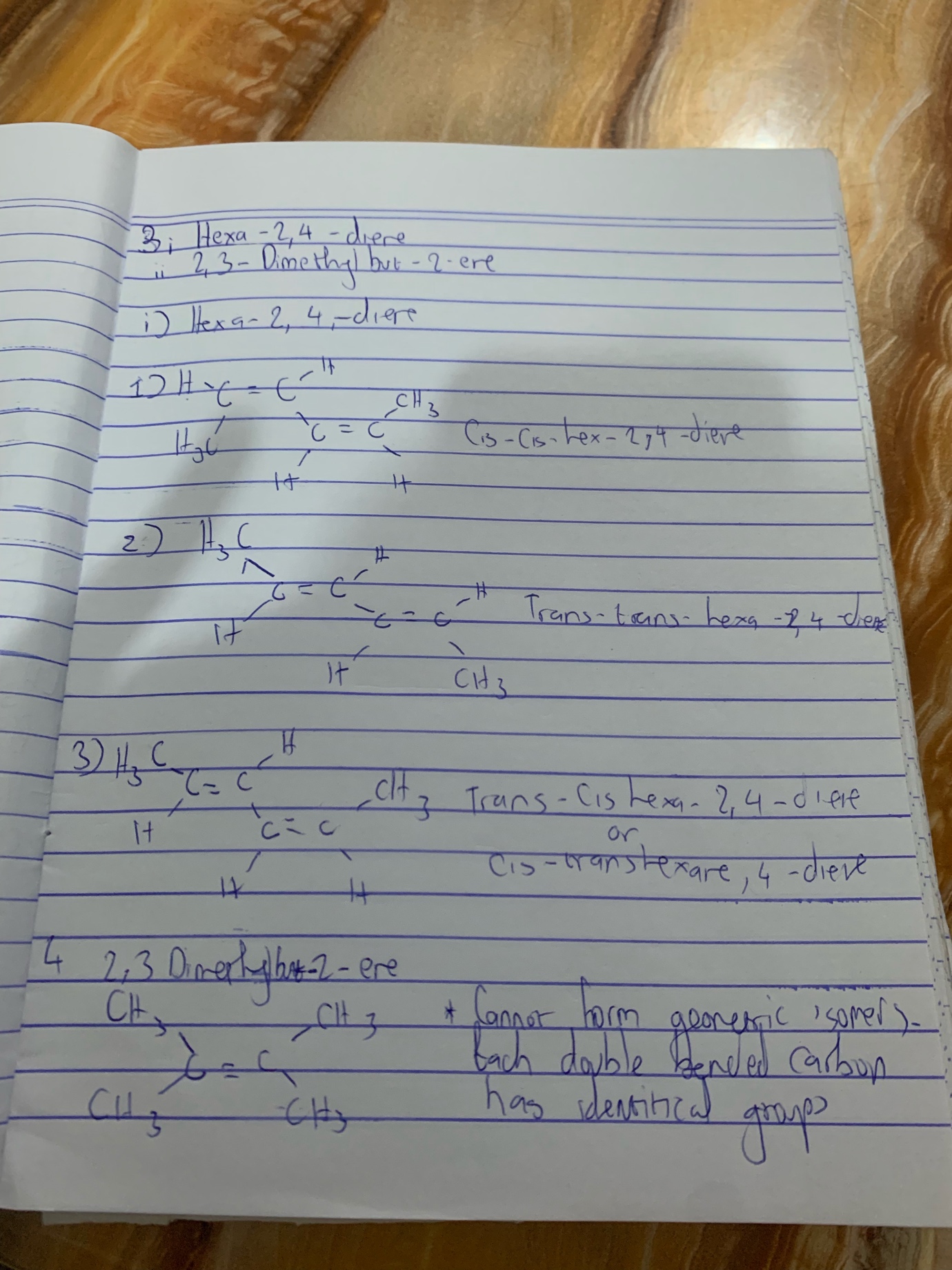 